TEXT- Full paper should not exceed 8 pages including references;- Please use this document to write your paper and do not change its format;- Font is Times New Roman; - Words of paragraphs in the text are typed in 12 points; - Single line spacing;  - 06 points spacing must be left above and below any heading, caption, figure, table or  equation.TABLES & FIGURESTablesExample:Table 1. xxxxxxxxxxFigures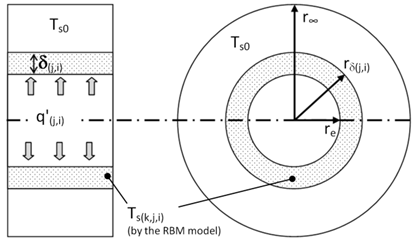 Fig. 1.Axial and radial views of the pipeREFERENCES Please number all the references with Arabic numerals in square brackets, such as [1], [14], [23].Please use the examples bellow to organize your references:[1]	M. Philippe, M. Bernier and D. Marchio, Validity ranges of three analytical solutions to heat transfer in the vicinity of single boreholes, Geothermics, vol.38 (4), pp. 407-413, 2009. [2]	M. N. Özisik, Heat conduction: second ed., John Wiley & Sons, New York, 1993.[3]	A. Rouag, A. Benchabane, A. Labed and N. Boultif, "Use of shallow geothermal energy to improve the efficiency of air heat exchangers: Proposal of a Geothermal Air-Cooler (GAC)"Utilisation de la géothermietrèsbasseénergie pour l’amélioration de l’efficacité des échangeurs de chaleur à air : Proposition d'un aéro-refroidisseurgéothermal, DZ Patent 9045,Algeria, 2014.[4]	A. Labed, N. Moummi, M. Zellouf, K. Aoues and A. Rouag. Effect of Different Parameters on the Solar Drying of Henna; Experimental Investigation in the Region of Biskra (Algeria). Presented In Progress in Clean Energy, vol.2, pp. 979-992, 2015.	NOMENCLATUREGuide for Authors COGISS2020 (please write your title here)Guide for Authors COGISS2020 (please write your title here)Guide for Authors COGISS2020 (please write your title here)First Author1*, Second Autor2, Third Author3….(Full names are required)First Author1*, Second Autor2, Third Author3….(Full names are required)First Author1*, Second Autor2, Third Author3….(Full names are required)1 Affiliation, address(different affiliations must be listed in separate lines)2 Affiliation, address3 Affiliation, address*Corresponding Author Email:xxxxxxxxxx1 Affiliation, address(different affiliations must be listed in separate lines)2 Affiliation, address3 Affiliation, address*Corresponding Author Email:xxxxxxxxxx1 Affiliation, address(different affiliations must be listed in separate lines)2 Affiliation, address3 Affiliation, address*Corresponding Author Email:xxxxxxxxxxABSTRACTThis paper is presented in the  Green Innovation: A Key Success Factor For Start-Ups / SMEs (COGISS2020)March 09th10th 2020This paper is presented in the  Green Innovation: A Key Success Factor For Start-Ups / SMEs (COGISS2020)March 09th10th 2020The abstract section is mandatory, with a word limit of 250 words. Times new Roman; size 11 points with single lines spacing. Keywords: between 3 and 5 keywords. This paper is presented in the  Green Innovation: A Key Success Factor For Start-Ups / SMEs (COGISS2020)March 09th10th 2020The abstract section is mandatory, with a word limit of 250 words. Times new Roman; size 11 points with single lines spacing. Keywords: between 3 and 5 keywords. Table XxxxxxxxXxxxXxxxxxxxSymbolSymbolCpCpSpecific heat, W/(kg K)Specific heat, W/(kg K)dd diameter of tube, m diameter of tube, mvvvelocity, m/svelocity, m/sLLTube length/ latent heat, mTube length/ latent heat, mSubscriptsSubscriptsSubscriptspPipePipePipePipeffluid fluid fluid fluid nfNanofluidNanofluidNanofluidNanofluid